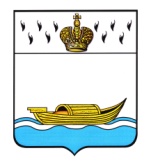           АДМИНИСТРАЦИЯ    Вышневолоцкого городского округа                                                    Распоряжениеот 31.12.2019                                                                                                  № 30-рг. Вышний ВолочекО Порядке представления гражданами, претендующими на замещение должности муниципальной службы, муниципальными служащими Вышневолоцкого городского округа сведений о размещении информации в информационно-телекоммуникационной сети «Интернет».В соответствии со статьей 15.1 Федерального закона от 02.03.2007 № 25-ФЗ «О муниципальной службе в Российской Федерации», Законом Тверской области от 09.11.2007 № 121-ЗО «О регулировании отдельных вопросов муниципальной службы в Тверской области»,1. Утвердить Порядок представления гражданами, претендующими на замещение должности муниципальной службы, муниципальными служащими Администрации Вышневолоцкого городского округа сведений о размещении информации в информационно-телекоммуникационной сети «Интернет».2. Руководителям самостоятельных структурных подразделений Администрации Вышневолоцкого городского округа руководствоваться в своей деятельности настоящим распоряжением.3. Контроль за исполнением настоящего распоряжения возложить на заместителя Главы Администрации Вышневолоцкого городского округа Шарапову Н.В.4. Настоящее распоряжение вступает в силу со дня подписания и подлежит размещению на официальном сайте Администрации Вышневолоцкого городского округа в информационно-телекоммуникационной сети «Интернет».Глава Вышневолоцкого городского округа 		                   Н.П. РощинаПорядокпредставления гражданами, претендующими на замещение должности муниципальной службы, муниципальными служащими Администрации Вышневолоцкого городского округа сведений о размещении информации в информационно-телекоммуникационной сети «Интернет»1. Настоящий порядок определяет правила предоставления гражданами, претендующими на замещение должности муниципальной службы, муниципальными служащими Администрации Вышневолоцкого городского округа сведения об адресах сайтов и (или) страниц сайтов в информационно-телекоммуникационной сети «Интернет», на которых гражданин, претендующий на замещение должности муниципальной службы, муниципальный служащий размещали общедоступную информацию, а также данные, позволяющие их идентифицировать.2. Сведения об адресах сайтов и (или) страниц сайтов в информационно-телекоммуникационной сети «Интернет» (далее-сведения), на которых гражданин, претендующий на замещение должности муниципальной службы, муниципальный служащий размещали общедоступную информацию, а также данные, позволяющие их идентифицировать( далее-данные), представителю нанимателя представляют:а) гражданин, претендующий на замещение должности муниципальной службы, - при поступлении на муниципальную службу за три календарных года, предшествующих году поступления на муниципальную службу;б) муниципальный служащий - ежегодно за календарный год, предшествующий году представления указанной информации, за исключением случаев размещения общедоступной информации в рамках исполнения должностных обязанностей муниципального служащего.3. Сведения представляются:1) гражданами, претендующими на замещение должности муниципальной службы, при поступлении на муниципальную службу;2) муниципальными служащими - не позднее 1 апреля года, следующего за отчетным. Сведения предоставляются по форме, утвержденной распоряжением Правительства Российской Федерации от 28.12.2016 № 2867-р «О форме представления сведений об адресах сайтов и (или) страниц сайтов в информационно-телекоммуникационной сети «Интернет», на которых государственным гражданским служащим или муниципальным служащим, гражданином РФ, претендующим на замещение должности государственной гражданской службы РФ или муниципальной службы, размещались общедоступная информация, а также данные, позволяющие его идентифицировать»»;4. Сведения предоставляются в отдел муниципальной службы и кадровой работы Администрации Вышневолоцкого городского округа (в кадровую службу самостоятельного структурного подразделения Администрации Вышневолоцкого городского округа (далее-соответствующие структурные подразделения) о чем выдается подтверждающий документ.5. Гражданин не может быть принят на муниципальную службу, а муниципальный служащий не может находиться на муниципальной службе в случае непредставления сведений, предусмотренных 15.1 Федерального закона от 02.03.2007 № 25-ФЗ «О муниципальной службе в Российской Федерации».6. По решению Главы Вышневолоцкого городского округа в отношении граждан и муниципальных служащих, для которых представителем нанимателя (работодателем) является Глава Вышневолоцкого городского округа, по решению руководителя самостоятельного структурного подразделения Администрации Вышневолоцкого городского округа, в отношении граждан и муниципальных служащих для которых представителем нанимателя (работодателем) является руководитель самостоятельного структурного подразделения Администрации Вышневолоцкого городского округа, уполномоченные ими муниципальные служащие осуществляют обработку общедоступной информации, размещенной претендентами на замещение должности муниципальной службы и муниципальными служащими в информационно-телекоммуникационной сети «Интернет», а также проверку достоверности и полноты сведений, предусмотренных пунктом 2 настоящего Порядка. Материалы проверки хранятся в соответствующей кадровой службе.Глава Вышневолоцкого городского округа 		                   Н.П. РощинаПриложениек распоряжению Администрации Вышневолоцкого городского округаот 31.12.2019 № 30-р